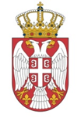 РЕПУБЛИКА СРБИЈАНАРОДНА СКУПШТИНАОдбор за европске интеграције20 Број: 06-2/249-168. новембар 2016. годинеБ е о г р а дЗАПИСНИК ОСМЕ СЕДНИЦА ОДБОРА ЗА ЕВРОПСКЕ ИНТЕГРАЦИЈЕ НАРОДНЕ СКУПШТИНЕ РЕПУБЛИКЕ СРБИЈЕПОНЕДЕЉАК, 7. НОВЕМБАР 2016. ГОДИНЕ	Седница је почела у 12.00 часова.Седницом је председавала председница Одбора Мариника Тепић. Седници су присуствовали чланови Одбора Весна Марковић, Жарко Мићин, Марко Благојевић, Биљана Пантић Пиља, Душица Стојковић, Звонимир Ђокић, Бранко Ружић, Александар Стевановић, Муамер Бачевац, Елвира Ковач и заменици чланова Одбора Драган Вељковић и Дубравка Филиповски. Седници нису присуствовали чланови Одбора Петар Јојић,  Наташа Вучковић, Гордана Чомић и Хаџи Милорад Стошић.Пре усвајања дневног реда В. Марковић је предложила измену дневног реда, односно, да се прва тачка скине са дневног реда, а као разлог је навела немогућност организовања јавног слушања у кратком року, и то да се нису стекли сви потребни услови. М. Тепић је истакла да се поменута тачка нашла на дневном реду, јер су извршене консултације са више колега, између осталог, и са г. Петровићем, који председава Одбором за правосуђе, државну управу и локалну самоуправу. Предложила је да се чланови Одбора изјасне о предлогу В. Марковић, да се прва тачка Предлог за одржавање јавног слушања на тему – Нацрт закона о бесплатној правној помоћи, повуче са дневног реда. Констатовала је да је за гласало 11 чланова, двоје је било уздржано, што даље значи да је већином гласова усвојен предлог:Дневни редОдређивање делегације Одбора за билатералну посету Заједничкој комисији за европске интеграције Парламентарне скупштине Босне и Херцеговине, Разно.Тачка 1.Председница Одбора је отворила прву тачку дневног реда - одређивање делегације Одбора за билатералну посету Заједничкој комисији за европске интеграције Парламентарне скупштине Босне и Херцеговине. Предложен је термин од 28-30. новембра 2016. године. УНДП је прихватио да сноси трошкове за четворочлану делегацију Одбора, као и за једног службеника Одељења за европске интеграције.Председница Одбора је предложила следеће чланове четворочлане делегације: Душица Стојковић, Муамер Бачевац, Звонимир Ђокић и Мариника Тепић. Овај предлог је усвојен једногласно.Тачка 2.Под тачком три - Разно, З. Ђокић је предложио да се уведе пракса да пре сваке седнице Одбора или неке друге активности буду одржане консултације. М. Тепић је захвалила на сугестији и сложила се да су консултације потребне, уз констатацију да их је и до сада било. Такође је информисала присутне да ће у четвртак 9. новембра у 10.00 часова, амбасадор Давенопорт, представити Извештај о напретку Србије за 2016. годину.Седница је завршена у 12:15 часова.На седници Одбора је вођен тонски запис.СЕКРЕТАР ОДБОРА                                                           ПРЕДСЕДНИЦА ОДБОРААлександар Ђорђевић				                    Мариника Тепић